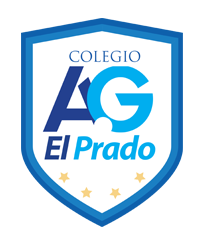 CORPORACIÓN EDUCACIONAL  A&GColegio El PradoCooperativa nº 7029 – PudahuelTeléfonos: 227499500  -   227476072www.colegioelprado.cldireccioncolegioelprado@gmail.comRBD: 24790-1  Profesor(a): Claudia González Monroy.                                                                                                                       CURSO: 6° BásicoGuía n°3 MatemáticaInstrucciones: Lee, piensa y responde.                          Si tienes duda puedes consultar tu texto desde la página 24 hasta la                                  página 27.Objetivo : Descomponer en forma multiplicativa números naturales.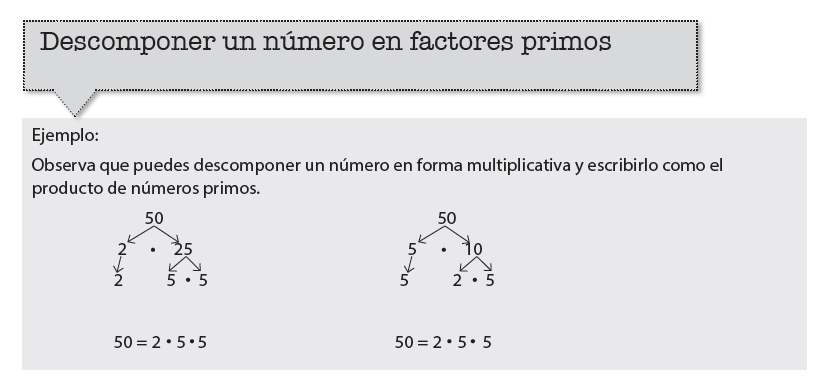 Descompone los siguientes numeros en factores primos.a.  48                                                 b. 77                                                      c. 2748= __________                                 77 = __________                                  27= _________                   d.  18                                                  e.  63                                                     f. 32            18= __________                                   63= __________                                    32= ________Descompone de dos formas diferentes los siguientes números en factores primos                       a. 30                                                                       3030 = ___________                                                               30 = ___________                          b. 36                                                                         36   36 = ____________                                                              36 = ____________                          c. 90                                                                         90   90 = ____________                                                              90 = ____________Observa que todas estas multiplicaciones corresponden a la descomposición del número 60 en números primos. Resuélvelas y muestra las diferentes combinaciones multiplicativas de 60.a. ( 2 • 2 ) • ( 3 • 5 )                              b. ( 2 • 5 ) • ( 2 • 3 )                           c. ( 2 • 3 • 5 ) • 2              4 • 15                 60d. (2 • 2 • 3) • 5                                        e. (2 • 2 • 5 ) • 3